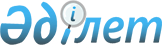 Некоторые вопросы Комитета лесного, рыбного и охотничьего хозяйства Министерства природных ресурсов и охраны окружающей среды Республики Казахстан и отдельных предприятий, находящихся в его веденииПостановление Правительства Республики Казахстан от 26 сентября 2001 года N 1248

      В целях дальнейшей оптимизации управления лесами и животным миром и усиления контроля за их использованием Правительство Республики Казахстан постановляет: 

      1. Передать республиканские государственные предприятия Комитета лесного, рыбного и охотничьего хозяйства Министерства природных ресурсов и охраны окружающей среды Республики Казахстан (далее - Предприятия) в коммунальную собственность на условиях сохранения их основного предмета деятельности согласно приложению. 

      2. Министерству природных ресурсов и охраны окружающей среды совместно с Министерством финансов Республики Казахстан по согласованию с акимами областей в установленном законодательством порядке осуществить необходимые организационные мероприятия по приему-передаче Предприятий. 

      3. Акимам областей обеспечить в установленном законодательством порядке государственную перерегистрацию Предприятий и принять иные необходимые меры по реализации настоящего постановления. 

      4. Внести в некоторые решения Правительства Республики Казахстан следующие изменения: 

      1) утратил силу постановлением Правительства РК от 05.08.2013 № 796;

      2) в постановление Правительства Республики Казахстан от 10 февраля 2000 года N 198 P000198_ "Вопросы Комитета лесного, рыбного и охотничьего хозяйства Министерства природных ресурсов и охраны окружающей среды Республики Казахстан и отдельных организаций, находящихся в его ведении" (САПП Республики Казахстан, 2000 г., N 5-6, ст. 74): 

      в Перечне организаций, находящихся в ведении Комитета лесного, рыбного и охотничьего хозяйства Министерства природных ресурсов и охраны окружающей среды Республики Казахстан:     строки:     "Республиканское государственное предприятие на праве хозяйственного ведения "Актау орманы"     Республиканское государственное предприятие на праве хозяйственного ведения "Актобе орманы"     Республиканское государственное предприятие на праве хозяйственного ведения "Атырау орманы"     Республиканское государственное предприятие на праве хозяйственного ведения "Арка орманы"     Республиканское государственное предприятие на праве хозяйственного ведения "Батыс орманы"     Республиканское государственное предприятие на праве хозяйственного ведения "Баян орманы"     Республиканское государственное предприятие на праве хозяйственного ведения "Жетысу орманы"     Республиканское государственное предприятие на праве хозяйственного ведения "Каратал орманы"     Республиканское государственное предприятие на праве хозяйственного ведения "Кокше орманы"     Республиканское государственное предприятие на праве хозяйственного ведения "Костанай орманы"     Республиканское государственное предприятие на праве хозяйственного ведения "Онтустук орманы"     Республиканское государственное предприятие на праве хозяйственного ведения "Сырбоиы орманы"     Республиканское государственное предприятие на праве хозяйственного ведения "Солтустук орманы"     Республиканское государственное предприятие на праве хозяйственного ведения "Тараз орманы"     Республиканское государственное предприятие на праве хозяйственного ведения "Шыгыс орманы" исключить.     5. Настоящее постановление вступает в силу со дня подписания.     Первый заместитель     Премьер-Министра     Республики Казахстан

                                                       Приложение                                             к постановлению Правительства                                                 Республики Казахстан                                             от 26 сентября 2001 года N 1248

                                Перечень 

                республиканских государственных предприятий            Комитета лесного, рыбного и охотничьего хозяйства                Министерства природных ресурсов и охраны                  окружающей среды Республики Казахстан,                 передаваемых в коммунальную собственность___________________________________________________________________________      Наименование предприятия           !   Наименование области_________________________________________!_________________________________1.  Республиканское государственное     предприятие "Актау орманы"     (на праве хозяйственного ведения)        Мангистауская область2.  Республиканское государственное     предприятие "Актобе орманы"     (на праве хозяйственного ведения)        Актюбинская область3.  Республиканское государственное     предприятие "Атырау орманы"     (на праве хозяйственного ведения)        Атырауская область4.  Республиканское государственное     предприятие "Арка орманы"     (на праве хозяйственного ведения)        Карагандинская область5.  Республиканского государственное     предприятие "Батыс орманы"     (на праве хозяйственного ведения)        Западно-Казахстанская область6.  Республиканское государственное     предприятие "Баян орманы"     (на праве хозяйственного ведения)        Павлодарская область 7.  Республиканское государственное     предприятие "Жетысу орманы"     (на праве хозяйственного ведения)        Алматинская область8.  Республиканское государственное     предприятие "Каратал орманы"     (на праве хозяйственного ведения)        Алматинская область9.  Республиканское государственное     предприятие "Кокше орманы"     (на праве хозяйственного ведения)        Акмолинская область10. Республиканское государственное     предприятие "Костанай орманы"     (на праве хозяйственного ведения)        Костанайская область 11. Республиканское государственное     предприятие "Онтустук орманы"     (на праве хозяйственного ведения)        Южно-Казахстанская область12. Республиканское государственное     предприятие "Сырбоиы орманы"     (на праве хозяйственного ведения)        Кызылординская область13. Республиканское государственное     предприятие "Солтустук орманы"     (на праве хозяйственного ведения)        Северо-Казахстанская область14. Республиканское государственное     предприятие "Тараз орманы"     (на праве хозяйственного ведения)        Жамбылская область15. Республиканское государственное     предприятие "Шыгыс орманы"     (на праве хозяйственного ведения)        Восточно-Казахстанская область(Специалисты: Склярова И.В.,                    Умбетова А.М.)     
					© 2012. РГП на ПХВ «Институт законодательства и правовой информации Республики Казахстан» Министерства юстиции Республики Казахстан
				